附件12023年秋季惠安县小学招生日程安排表附件2惠安县2023年小学一年级新生招生片区一、县城区域招生片区1.实验小学招生片区：⑴东至建设南路，西至中山街，南至八二三东路，北至惠兴街区域内的中新社区居民适龄子女；⑵东至石灵街，西至西苑路东，南至从箭场巷西头沿中山北路至文庙巷东头，再沿文庙巷至西苑路党校门口路段，北至城壕沟区域内居住的西北社区1-5组、10-16组、20-24组居民适龄子女；⑶霞张社区1组居民适龄子女；⑷霞园社区8组居民适龄子女，户口在霞园13组且居住物资局家属楼和环卫大厦的居民适龄子女；⑸东至建设北路，西至石灵街，南至惠兴街，北至乐园街的北关社区居民适龄子女；⑹东至建设南路，西至中山南街，南至东南大街，北至八二三东街区域内的东南社区户籍的居民适龄子女。(招生咨询电话：0595-87366189、0595-87382726)2.八二三实验小学招生片区：⑴新霞社区世纪大道东侧居民的适龄子女；⑵东至建设南路，西至中山南街，北至东南大街，南至南阳路区域内的东南社区户籍的居民适龄子女。⑶南阳路以南区域内居住的东关社区居民适龄子女；⑷霞东社区居民适龄子女。(招生咨询电话：0595-87311789、0595-87336989)3.第三实验小学本部招生片区：⑴螺城镇建设北路东侧北关社区户籍居民的适龄子女；⑵霞园社区、霞张社区户籍居民的适龄子女（除惠安县实验小学招生片区外）；⑶前型社区原住民且户籍未变动居民的适龄子女。(招生咨询电话：0595-87367298、0595-87367289)4.第三实验小学城北校区（原项目名称第八实验小学）招生片区：⑴螺城镇建设北路西侧，南至乐园街的北关社区户籍居民的适龄子女（惠安县实验小学招生片区除外）；⑵螺城镇梅山村、南洲社区户籍居民的适龄子女。北关社区、南洲社区原住民的适龄子女可根据实际情况选择就读惠安县第三实验小学学园校区或惠安县第三实验小学城北校区。(招生咨询电话：0595-87367298、0595-87367289)5.第五实验小学招生片区：新霞社区世纪大道西侧居民适龄子女。居住在世纪大道东侧新霞社区老居民适龄子女可根据其居住情况申请就读第五实验小学；居住在世纪大道西侧新霞社区老居民适龄子女可自愿选择就读第五实验小学或八二三实验小学。(招生咨询电话：0595-27300009、0595-27300002 )6.溪南实验小学招生片区：溪南、王孙、前型社区居民适龄子女(除第三实验小学招收片区外)；城北工业区外来务工人员子女。(招生咨询电话：0595-87377350)　　7.凤凰城实验小学招生片区：凤凰城小区，世纪大道西侧溪滨路以南、惠黄路以北，嘉惠安置小区A1、A2，紫山镇石码村、林口村。(招生咨询电话：0595-87315010、0595-87315002)　　8.螺城中心小学招生片区：⑴东至中山北路，西至新霞梅山村交界路段，南至青海巷，北至沿文庙路东头至西苑路，再往北至北关社区、梅山社区交界区域内居住的西北社区居民适龄子女；⑵在青海巷以南，中山南街以西区域内居住的东南社区1组、2组、5组至8组居民适龄子女。(招生咨询电话：0595-27303679、0595-87399919)9.原螺城东关小学招生片区：⑴东关社区辖区内居民适龄子女（除八二三实验小学招收外），因东关小学拆迁，暂寄螺城中心小学。⑵螺城区域外来务工人员随迁子女，根据居住证地址，在螺城镇八二三街以南的，到城南实小霞光校区申请；在螺城镇八二三街以北的，到溪南实验小学申请。10.城南实验小学招生片区：螺阳镇洋坑行政村、工农行政村（部分）、钱塘行政村居民适龄子女。(招生咨询电话：0595-87310096、0595-87323278)11.城南实验小学霞光校区招生片区：螺阳镇霞光行政村居民适龄子女，居住地在螺城镇八二三街以南的以及居住在新霞社区、嘉惠片区的外来务工人员随迁子女。(招生咨询电话：0595-87363970)12.城南第二实验小学招生片区：湖滨南街至324国道路口以南(包括禹州七期)的螺阳镇下埔行政村、东风行政村、盘龙行政村、溪西行政村居民适龄子女。(招生咨询电话：0595-68188979、0595-68188969)13.第四实验小学招生片区：湖滨南街以北（除禹州7期）、324国道以西、迎宾西路以南、狮山路以东（含北至沈厝联排安置区南至禹州九期）的东风行政村居民适龄子女。（招生咨询电话：0595-87191788）14.城南第三实验小学招生片区：螺阳镇松星行政村、松光行政村、尾透行政村居民适龄子女，城南片区外来务工人员子女。(招生咨询电话：0595-68190896、0595-68190898)15.惠东实验小学招生片区：涂寨镇东庄行政村居民适龄子女，翔豪新城居住户适龄子女，惠东工业园区务工人员子女。(招生咨询电话：0595-87698030)二、其他镇小学招生片区附件3惠安县2023年小学一年级新生（免）缓入学申请表编号：备注：1.本表由家长负责填写，学校审核上报。2.本表一式四份，审批后县教育局、镇政府、学校、家长各留一份。附件4惠安县2023年县城区域小学一年级新生报名表编号：附件5惠安县2023年小学一年级新生(政策优待对象)入学申请表附件6惠安县2023年小学一年级外来务工人员随迁子女就读申请表                                                编号：   注：1.此表适合外来务工人员随迁子女；       2.申请时须携带：户口簿、“两证”（居住证、务工证<劳动合同或营业执照>）原件及复印件各一份。附件7惠安县2023年秋季     小学就近入学(扩招对象)申请表                           编号：附件8惠安县2023年秋季县城区域小学一年级学生名册（学校核审通过）___________小学（盖章）     填表人    　　      电话              手机                    年   月   日学校校长签名：         户籍审核人签名（至少2人）：             房产审核人签名（至少2人）：附件9惠安县2023年秋季县城区域小学一年级学生名册（报送县局核审）___________小学（盖章）     填表人          电话           手机                             年  月  日学校校长签名：          户籍审核人签名（至少2人）：         房产审核人签名（至少2人）：附件10惠安县2023年农村县直实验小学和中心小学扩招对象审批呈报表___________小学（盖章）     填表人            分管校级领导签名               学校校长签名        备注：1.本表由农村县直实验小学和中心小学根据实际需要填写；2.本表一式两份，于8月20日前报送初幼教股（教育局202室）审批，教育局、学校各持一份。附件11民办学校招生报名操作手册报名登记请扫描以下二维码，进入民办招生管理系统，通道将于6月30日试运行。6月30日- 7月2日家长可先进入平台试报名，7月2日24:00数据将全部删除并关闭，于 7月3日00:00正式开启；进入系统后，请点击报名登记，填写学生信息；填写完学生信息后，点击提交即可。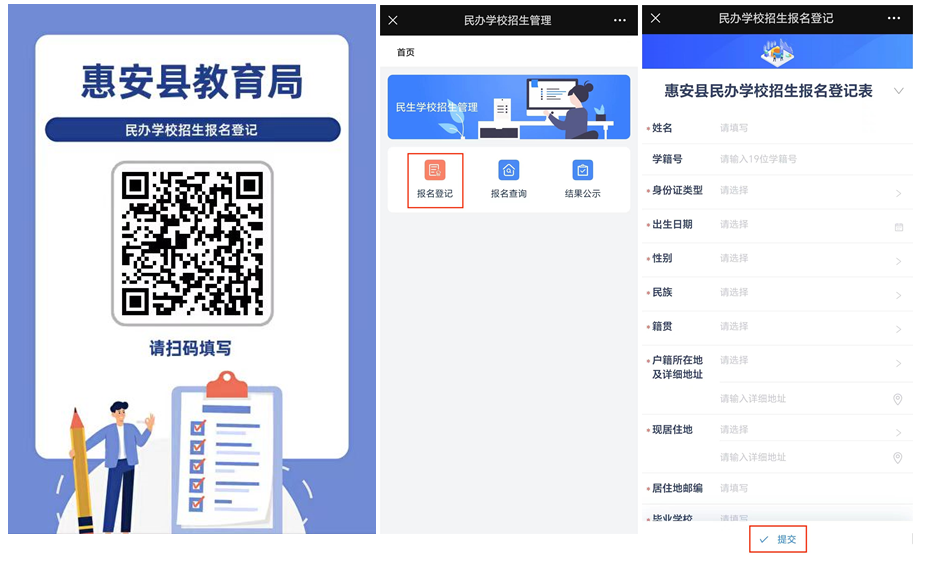 报名前请提前准备以下佐证材料，便于提交报名表上传。县域内学生需提交的报名材料：①户口簿原件（首页、监护人页、适龄儿童页）；②房产证原件或购房合同（提供注明房产基本信息所在页即可）、购房税务发票原件或不动产登记中心开具的房屋证明。若是复印件的，须到惠安县不动产登记中心（县行政服务中心二楼）或县自然资源局土地信息管理室（四楼）开具房屋证明并盖章。外县（市、区）务工人员随迁子女需提交的报名材料：①户口簿原件（首页、监护人页、适龄儿童页）；②居住证；③劳务合同或营业执照。报名查询点击报名查询，进入报名查询页面；输入姓名和报名时所填写的证件号码，同时输入验证码，点击查询，即可查询个人报名信息。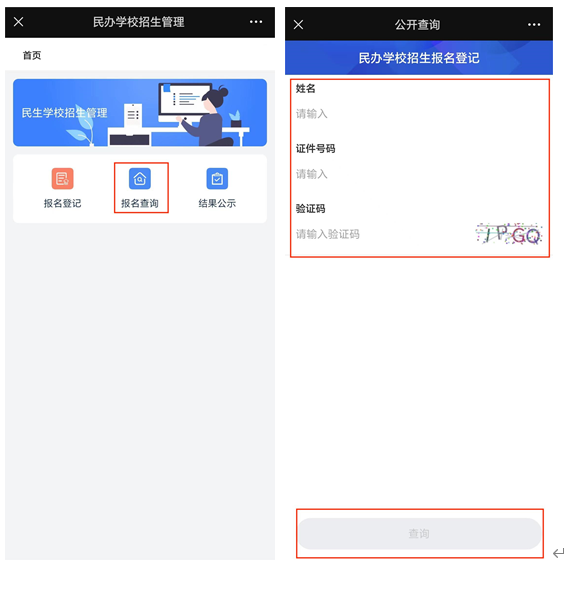 结果公示点击结果公示，进入公示查询页面；输入姓名和报名时所填写的证件号码，同时输入验证码，点击查询，即可查询结果。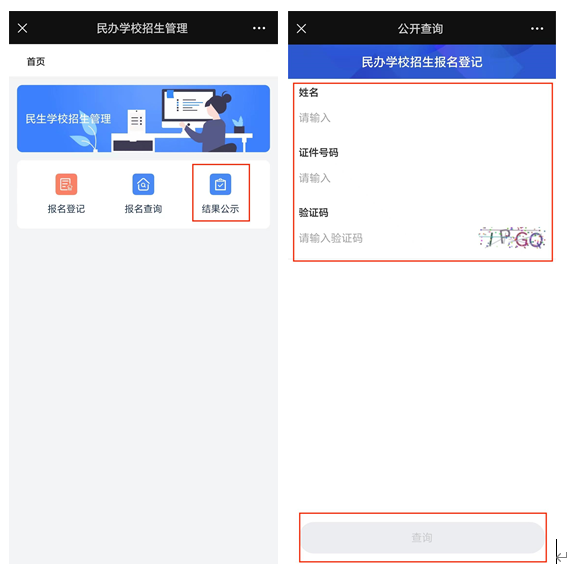 时    间内          容7月1日前各小学向社会发出招生通告，招生方案报局初幼教股备案。7月13日前县教育局接受教育优待照顾对象的报名登记、资格审核。一、公办小学招生一、公办小学招生（一）县直实验小学、螺城镇各小学片区内生源（一）县直实验小学、螺城镇各小学片区内生源6月6日—7月5日泉州市高层次人才子女入学申请（登录网上泉州市高层次人才“一站式”服务大厅办理）7月11日—7月12日各小学接受招生服务区域内户籍适龄儿童报名登记7月11日—7月12日各相关小学接受香港、澳门、台湾、华侨和外籍适龄儿童报名登记7月13日—7月17日各相关小学接受随迁适龄子女（居住地在县城规划区域）入学申请登记7月26日前各小学完成资格审核、入户核查、上报新生名单（二）审核、公布（二）审核、公布7月31日前教育局组织抽查核实招生对象资格8月10日前公布新生名单备注：各中心小学可根据实际情况确定招生时间（含居住地在农村的随迁子女报名时间），但需提前向社会公告。各基层完小按校历工作安排进行。备注：各中心小学可根据实际情况确定招生时间（含居住地在农村的随迁子女报名时间），但需提前向社会公告。各基层完小按校历工作安排进行。二、民办小学招生二、民办小学招生7月3日—7月8日网上报名登记（适龄儿童父母或其他法定监护人登陆惠安县“民办小学招生报名信息管理平台”按要求报名,同时向所属招生服务区域公办小学报名）7月6－7日符合上述文件中政策照顾的对象相关佐证材料送交到县教育局初幼教股202室审核；民办学校举办者直系亲属以及本校教职工子女相关材料由学校审核汇总后送交县局审批。7月11日前审核、公示（县教育局审核报名信息，审核照顾对象资格并公示名单）7月19日前电脑派位和录取（符合条件的报名人数少于或等于招生计划的，直接录取；符合条件的报名人数超过招生计划的，分批次进行电脑派位录取。电脑派位前对参加电脑派位学生数据及派位程序进行审核、鉴定后封存，电脑派位后及时公布派位录取名单）7月20日-7月21日网上确认和现场注册7月22日县教育局审核民办学校新生注册情况7月23日—7月24日补录取（招生计划数未招满的民办小学可以补录，由教育局统筹协调符合条件的、有意向的适龄儿童入学），补录取对象现场注册，教育局审核补录取对象注册情况7月26日前未被民办学校录取的适龄儿童（包括有录取资格但未按时办理注册的），由县教育局按相关政策规定统筹安排公办学校接收入学（与没有报名参加民办学校招生的同等对待）镇学  校招生片区（行政村）招生咨询电话招生监督电话螺阳中心小学金山村、五音村、联群村、侨群村、尾透村、锦峰村8733503687335036螺阳螺阳中心后田校区后田村、城南片区务工人员子女8730628587306285螺阳育青小学蔡厝村8730227587302275螺阳上坂小学上坂村8730218587302185螺阳村下小学村下村、锦里村、蒋吴村8733335987333359螺阳锦水小学锦水村、锦东村、梧宅村8730293787302937螺阳工农学校工农村（部分）、城南工业区务工人员子女8733189987331899黄塘中心小学黄塘村、前郭村、后郭村、虎窟村、溪东村（暂寄原溪东学校）8728206387289064黄塘荣西小学谢厝村、接待村8728576087285760黄塘碧岭小学碧岭村8728500587285005黄塘后西小学后西村8728970587289705黄塘省吟小学省吟村8728826187288261黄塘陈林小学陈林村8728544287285442黄塘埔兜小学埔兜村8728990287289902黄塘尾园小学尾园村8728519287285192黄塘后店小学后店村、坝岭村8728861887288618黄塘同和小学苏塘村、下坂村8728191887281918黄塘松溪小学松溪村8728580187285801紫山中心小学油园村、美仁村（部分）、赤土村、光山村、紫山村、半岭村、后宅自然村8727088869189302紫山仲平小学美仁村（部分）8733537287335372紫山后垵小学后垵村8729067087290670紫山坝下小学坝下村、南安村8737790687377906紫山南田小学蓝田村8729051587290515紫山官溪小学官溪村8729075387290753紫山龙石小学龙石村8729062787290627紫山尾山学校尾山村6819028887290227崇武中心小学五峰村1515985767687681886崇武莲西校区莲西村、靖江村（部分）海门村（部分）8767980087681886崇武潮乐实小潮乐村、靖江村（部分）海门村（部分）8768752787681886崇武西华小学西华村、靖江村（部分）海门村（部分）1350690107087681886崇武大岞小学大岞村1896037399187681886崇武海燕小学港墘村8769315587681886崇武霞西小学霞西村8767846287681886崇武前垵小学前垵村8768500287681886崇武溪底小学溪底村8768523187681886崇武龙西小学龙西村8768346687681886山霞中心小学山霞村、宣美村、田墘村、新塘村8761926813850701188山霞安固小学安固村、鹰园村8760204513959872418山霞前张小学前张村8760227313959770883山霞山腰小学山腰村8760201315359970581山霞后洋小学后洋村、大淡村8760205315160353236山霞东坑小学东坑村、青山村8761200715880777159山霞下坑小学下坑村8781730615280480814山霞田边小学田边村、埭透村8761809887618098山霞东莲小学东莲村8760201215906064590涂寨中心小学涂寨村8723892187233881涂寨古山小学古山村、下社村8723031013959165285涂寨瑞东小学瑞东村、东坂村、金相村8721096713067127375涂寨陈芹小学陈芹村8723076013600779720涂寨社坝小学社坝村8721033015985989022涂寨廖厝小学廖厝村8723079013313871568涂寨南埔小学南埔村8723007015860386534涂寨互助小学互助村8723037713959879961涂寨文峰小学文峰村、和弄村1825950026715860589966涂寨松林小学松林村、温厝村、灵山村、曾厝村（部分）8723909518959975656涂寨山尾小学山尾村8723080713505970357涂寨新亭小学新亭村、曾厝村（部分）8723078015159859625涂寨庄内小学庄内村8723069713959878148涂寨岩峰小学岩峰村8723017513306095746涂寨文山小学文山村8723052615377975088涂寨海滨小学曲江村（部分）87602121131 1085 5877涂寨塔上小学塔上村8723097915880851256涂寨大厅小学大厅村8723092115850851122涂寨曲江小学曲江村（部分）8723060018120709306东岭中心小学东岭村（部分）、镇直机关单位、镇区居住户8788898487885700东岭东岭小学东岭村（部分）、东桥镇厝斗村、涂厝村（8组、裕福城）、镇区、玉仁北路居住户8788320087883200东岭龙山小学埔尾村、涂厝村（部分）、镇区外来务工人员子女8788726287887262东岭前厝小学前厝村8788294487882944东岭荷山小学荷山村、大丘村8788303087883030东岭彭城小学彭城村8788897087888970东岭西埔小学西埔村、小丘村8788145387881453东岭赤石小学赤石村8788333487883334东岭东山小学许山头村8788334687883346东岭前林小学前林村8787236487872364东岭龙渊小学东埭村8787335487873354东岭苍湖小学湖边村8788334487883344东岭潘湖小学潘厝村、湖埭头村、三村村8787037487870374东岭石井小学石井村8787038487870384东桥中心小学东桥村、散湖村、南湖村8785025287850253东桥西湖实小西湖村、官岭村8786191487861914东桥梅庄小学梅庄村、埔殊村（部分）8785283487852834东桥后曾小学后建村8785285487852854东桥燎原小学燎原村、莲塘村8785280487852804东桥坑尾小学坑尾村8785339487853394东桥东湖小学东湖村、埔殊村（部分）8785284487852844东桥珩山小学珩山村8785289487852894东桥珩海小学珩海村8789252487892524东桥屿头小学屿头村1315900198387852814东桥香山小学香山村8785293487852934东桥大吴小学大吴村8785291487852914东桥西坑小学西坑村8785290487852904净峰中心小学湖街村、赤土尾村、山前村8780808287806055净峰莲城小学松村村、杜厝村、城前村8781131787811317净峰墩北小学坑园村、上厅村、塘头村8781034087810340净峰墩中小学墩中村8780645687806456净峰墩南小学墩南村8780681087806810净峰净东小学净北村、洋边村、东洋村8780183187801831净峰莲峰小学莲峰村8780673587806735净峰净南小学净南村8780617587806175净峰延寿实小南尾村、五群村、前炉村8781251687812516净峰西头小学西头村8781582187815821小岞中心小学前群村、前海村、前峰村、新桥村8783905087839050小岞南西小学南东村、南西村8783799187837991小岞东山小学东山村8783741787837417小岞螺山小学螺山村8783769787837697小岞后内小学后内村8783753087837530辋川中心小学辋川村、大潘村、后任村、社坑村、下江村、小山村、后许村8726692687266925辋川后坑小学后坑村8726241713959778536辋川南星小学南星村8726279615159505516辋川醒民小学五柳村、坑南村（部分）8726281115359523730辋川前洋小学前洋村、坑南村（部分）8726294513365982928辋川峰南小学峰南村8726237515906030053辋川麟山小学峰崎村8726057587260575辋川玉围小学玉围村、京山村、居仁村8726063513394026187辋川更新小学更新村8726087513489359187辋川三乡小学庄上村、坪埔村、试剑村8726275013506905823辋川梧山小学梧山村8726287115159899521辋川许厝小学许厝村8725518513959970779辋川下埭小学下埭村8726250313505975649辋川吹楼学校吹楼村8726203815980383252户口簿姓名性别出生日期身份证号码户籍所在地监护人姓名联系电话家庭地址申请就读学校缓 入 学      申请原因家长或监护人（签名）：               年    月    日家长或监护人（签名）：               年    月    日家长或监护人（签名）：               年    月    日家长或监护人（签名）：               年    月    日家长或监护人（签名）：               年    月    日学 校意 见审核人：     （盖章）           年    月    日审核人：     （盖章）           年    月    日审核人：     （盖章）           年    月    日审核人：     （盖章）           年    月    日审核人：     （盖章）           年    月    日镇政府意 见审核人：     （盖章）           年    月    日审核人：     （盖章）           年    月    日审核人：     （盖章）           年    月    日审核人：     （盖章）           年    月    日审核人：     （盖章）           年    月    日县教育局意  见审核人：     （盖章）           年    月    日审核人：     （盖章）           年    月    日审核人：     （盖章）           年    月    日审核人：     （盖章）           年    月    日审核人：     （盖章）           年    月    日户口簿姓  名性别性别出 生年 月户口簿姓  名性别性别身 份证 号户籍地       县（市）          乡（镇）        行政村（街）    组       县（市）          乡（镇）        行政村（街）    组       县（市）          乡（镇）        行政村（街）    组       县（市）          乡（镇）        行政村（街）    组       县（市）          乡（镇）        行政村（街）    组       县（市）          乡（镇）        行政村（街）    组       县（市）          乡（镇）        行政村（街）    组       县（市）          乡（镇）        行政村（街）    组       县（市）          乡（镇）        行政村（街）    组       县（市）          乡（镇）        行政村（街）    组居住地     县        镇        村（ 居）    组     幢楼   号 (门牌号)     县        镇        村（ 居）    组     幢楼   号 (门牌号)     县        镇        村（ 居）    组     幢楼   号 (门牌号)     县        镇        村（ 居）    组     幢楼   号 (门牌号)     县        镇        村（ 居）    组     幢楼   号 (门牌号)     县        镇        村（ 居）    组     幢楼   号 (门牌号)     县        镇        村（ 居）    组     幢楼   号 (门牌号)     县        镇        村（ 居）    组     幢楼   号 (门牌号)     县        镇        村（ 居）    组     幢楼   号 (门牌号)     县        镇        村（ 居）    组     幢楼   号 (门牌号)户  口  簿卡      号户  口  簿卡      号户主户主与户主关  系监护人情  况称 谓姓   名姓   名现  工  作  单  位现  工  作  单  位现  工  作  单  位现  工  作  单  位现  工  作  单  位现  工  作  单  位联 系 电 话监护人情  况监护人情  况学校意见验证人（签名）：            复核人（签名）：           学校（盖章）                                         年    月     日验证人（签名）：            复核人（签名）：           学校（盖章）                                         年    月     日验证人（签名）：            复核人（签名）：           学校（盖章）                                         年    月     日验证人（签名）：            复核人（签名）：           学校（盖章）                                         年    月     日验证人（签名）：            复核人（签名）：           学校（盖章）                                         年    月     日验证人（签名）：            复核人（签名）：           学校（盖章）                                         年    月     日验证人（签名）：            复核人（签名）：           学校（盖章）                                         年    月     日验证人（签名）：            复核人（签名）：           学校（盖章）                                         年    月     日验证人（签名）：            复核人（签名）：           学校（盖章）                                         年    月     日验证人（签名）：            复核人（签名）：           学校（盖章）                                         年    月     日教育局意  见                                         （盖章）                                        年    月     日                                         （盖章）                                        年    月     日                                         （盖章）                                        年    月     日                                         （盖章）                                        年    月     日                                         （盖章）                                        年    月     日                                         （盖章）                                        年    月     日                                         （盖章）                                        年    月     日                                         （盖章）                                        年    月     日                                         （盖章）                                        年    月     日                                         （盖章）                                        年    月     日户口册姓名性别出生年月籍贯籍贯监护人情况称 谓姓 名姓 名现  工  作  单  位现  工  作  单  位现  工  作  单  位现  工  作  单  位现  工  作  单  位现  工  作  单  位联系电话监护人情况监护人情况户籍地     省           县（市）           乡（镇）           行政村（街）    组     省           县（市）           乡（镇）           行政村（街）    组     省           县（市）           乡（镇）           行政村（街）    组     省           县（市）           乡（镇）           行政村（街）    组     省           县（市）           乡（镇）           行政村（街）    组     省           县（市）           乡（镇）           行政村（街）    组     省           县（市）           乡（镇）           行政村（街）    组     省           县（市）           乡（镇）           行政村（街）    组     省           县（市）           乡（镇）           行政村（街）    组     省           县（市）           乡（镇）           行政村（街）    组居住地       县         镇         村（ 居）       组    幢楼   号 (门牌号)       县         镇         村（ 居）       组    幢楼   号 (门牌号)       县         镇         村（ 居）       组    幢楼   号 (门牌号)       县         镇         村（ 居）       组    幢楼   号 (门牌号)       县         镇         村（ 居）       组    幢楼   号 (门牌号)       县         镇         村（ 居）       组    幢楼   号 (门牌号)       县         镇         村（ 居）       组    幢楼   号 (门牌号)       县         镇         村（ 居）       组    幢楼   号 (门牌号)       县         镇         村（ 居）       组    幢楼   号 (门牌号)       县         镇         村（ 居）       组    幢楼   号 (门牌号)申请照顾类别经核实该生系            类照顾对象。A.驻惠部队、现役军人适龄子女；B.烈士子女、孤儿； C.一级至四级残疾人民警察、军人子女；D.国家综合性消防救援队伍人员子女；E.高层次人才子女； F.国内外高水平高校毕业生子女；G.我县其他政策优惠照顾对象。经核实该生系            类照顾对象。A.驻惠部队、现役军人适龄子女；B.烈士子女、孤儿； C.一级至四级残疾人民警察、军人子女；D.国家综合性消防救援队伍人员子女；E.高层次人才子女； F.国内外高水平高校毕业生子女；G.我县其他政策优惠照顾对象。经核实该生系            类照顾对象。A.驻惠部队、现役军人适龄子女；B.烈士子女、孤儿； C.一级至四级残疾人民警察、军人子女；D.国家综合性消防救援队伍人员子女；E.高层次人才子女； F.国内外高水平高校毕业生子女；G.我县其他政策优惠照顾对象。经核实该生系            类照顾对象。A.驻惠部队、现役军人适龄子女；B.烈士子女、孤儿； C.一级至四级残疾人民警察、军人子女；D.国家综合性消防救援队伍人员子女；E.高层次人才子女； F.国内外高水平高校毕业生子女；G.我县其他政策优惠照顾对象。经核实该生系            类照顾对象。A.驻惠部队、现役军人适龄子女；B.烈士子女、孤儿； C.一级至四级残疾人民警察、军人子女；D.国家综合性消防救援队伍人员子女；E.高层次人才子女； F.国内外高水平高校毕业生子女；G.我县其他政策优惠照顾对象。经核实该生系            类照顾对象。A.驻惠部队、现役军人适龄子女；B.烈士子女、孤儿； C.一级至四级残疾人民警察、军人子女；D.国家综合性消防救援队伍人员子女；E.高层次人才子女； F.国内外高水平高校毕业生子女；G.我县其他政策优惠照顾对象。申请就读学校申请就读学校学校意见验证人（签名）：            复核人（签名）：            学校（盖章）                                                     年    月     日验证人（签名）：            复核人（签名）：            学校（盖章）                                                     年    月     日验证人（签名）：            复核人（签名）：            学校（盖章）                                                     年    月     日验证人（签名）：            复核人（签名）：            学校（盖章）                                                     年    月     日验证人（签名）：            复核人（签名）：            学校（盖章）                                                     年    月     日验证人（签名）：            复核人（签名）：            学校（盖章）                                                     年    月     日验证人（签名）：            复核人（签名）：            学校（盖章）                                                     年    月     日验证人（签名）：            复核人（签名）：            学校（盖章）                                                     年    月     日验证人（签名）：            复核人（签名）：            学校（盖章）                                                     年    月     日验证人（签名）：            复核人（签名）：            学校（盖章）                                                     年    月     日教育局意见                                                         （盖章）                                                          年    月     日                                                         （盖章）                                                          年    月     日                                                         （盖章）                                                          年    月     日                                                         （盖章）                                                          年    月     日                                                         （盖章）                                                          年    月     日                                                         （盖章）                                                          年    月     日                                                         （盖章）                                                          年    月     日                                                         （盖章）                                                          年    月     日                                                         （盖章）                                                          年    月     日                                                         （盖章）                                                          年    月     日填表说明1.凡属以上七种照顾入学对象的适龄儿童，请于7月13日前到教育局202室办理审核手续。2.办理审核手续时均应携带相应证件原件和复印件，逾期和证件不全者不予受理。1.凡属以上七种照顾入学对象的适龄儿童，请于7月13日前到教育局202室办理审核手续。2.办理审核手续时均应携带相应证件原件和复印件，逾期和证件不全者不予受理。1.凡属以上七种照顾入学对象的适龄儿童，请于7月13日前到教育局202室办理审核手续。2.办理审核手续时均应携带相应证件原件和复印件，逾期和证件不全者不予受理。1.凡属以上七种照顾入学对象的适龄儿童，请于7月13日前到教育局202室办理审核手续。2.办理审核手续时均应携带相应证件原件和复印件，逾期和证件不全者不予受理。1.凡属以上七种照顾入学对象的适龄儿童，请于7月13日前到教育局202室办理审核手续。2.办理审核手续时均应携带相应证件原件和复印件，逾期和证件不全者不予受理。1.凡属以上七种照顾入学对象的适龄儿童，请于7月13日前到教育局202室办理审核手续。2.办理审核手续时均应携带相应证件原件和复印件，逾期和证件不全者不予受理。1.凡属以上七种照顾入学对象的适龄儿童，请于7月13日前到教育局202室办理审核手续。2.办理审核手续时均应携带相应证件原件和复印件，逾期和证件不全者不予受理。1.凡属以上七种照顾入学对象的适龄儿童，请于7月13日前到教育局202室办理审核手续。2.办理审核手续时均应携带相应证件原件和复印件，逾期和证件不全者不予受理。1.凡属以上七种照顾入学对象的适龄儿童，请于7月13日前到教育局202室办理审核手续。2.办理审核手续时均应携带相应证件原件和复印件，逾期和证件不全者不予受理。1.凡属以上七种照顾入学对象的适龄儿童，请于7月13日前到教育局202室办理审核手续。2.办理审核手续时均应携带相应证件原件和复印件，逾期和证件不全者不予受理。户口册姓 名性 别出生年月籍 贯“两证”是否齐全“两证”是否齐全身份证号申请就读学校申请理由申请理由户籍地点        省        县（市、区）       乡（镇）        行政村（街）    组        省        县（市、区）       乡（镇）        行政村（街）    组        省        县（市、区）       乡（镇）        行政村（街）    组        省        县（市、区）       乡（镇）        行政村（街）    组        省        县（市、区）       乡（镇）        行政村（街）    组        省        县（市、区）       乡（镇）        行政村（街）    组        省        县（市、区）       乡（镇）        行政村（街）    组现居住地点县         镇       村（ 居）       组    幢楼   号 (门牌号)县         镇       村（ 居）       组    幢楼   号 (门牌号)县         镇       村（ 居）       组    幢楼   号 (门牌号)县         镇       村（ 居）       组    幢楼   号 (门牌号)县         镇       村（ 居）       组    幢楼   号 (门牌号)县         镇       村（ 居）       组    幢楼   号 (门牌号)县         镇       村（ 居）       组    幢楼   号 (门牌号)监护人务工地点监护人情  况称 谓姓 名现 工 作 单 位现 工 作 单 位现 工 作 单 位现 工 作 单 位联系电话监护人情  况监护人情  况学 校审 批意 见验证人（签名）：            复核人（签名）：               学校（盖章）                                                   年   月   日验证人（签名）：            复核人（签名）：               学校（盖章）                                                   年   月   日验证人（签名）：            复核人（签名）：               学校（盖章）                                                   年   月   日验证人（签名）：            复核人（签名）：               学校（盖章）                                                   年   月   日验证人（签名）：            复核人（签名）：               学校（盖章）                                                   年   月   日验证人（签名）：            复核人（签名）：               学校（盖章）                                                   年   月   日验证人（签名）：            复核人（签名）：               学校（盖章）                                                   年   月   日教育局审  批意  见                                                       (盖章)                                                    年   月   日                                                       (盖章)                                                    年   月   日                                                       (盖章)                                                    年   月   日                                                       (盖章)                                                    年   月   日                                                       (盖章)                                                    年   月   日                                                       (盖章)                                                    年   月   日                                                       (盖章)                                                    年   月   日姓名 性别 出生年月 出生年月 籍贯 户籍所在地 户籍所在地 省      县    镇        村（ 居）       组 省      县    镇        村（ 居）       组 省      县    镇        村（ 居）       组 省      县    镇        村（ 居）       组 省      县    镇        村（ 居）       组 省      县    镇        村（ 居）       组 省      县    镇        村（ 居）       组 省      县    镇        村（ 居）       组 现居住地地址 现居住地地址 县       镇            村（ 居）       组县       镇            村（ 居）       组县       镇            村（ 居）       组县       镇            村（ 居）       组县       镇            村（ 居）       组县       镇            村（ 居）       组县       镇            村（ 居）       组县       镇            村（ 居）       组监护人称 谓姓 名工 作 单 位工 作 单 位工 作 单 位职 务职 务联 系 电 话联 系 电 话监护人监护人申请 理由 家长或监护人（签名）：                             年    月   日     家长或监护人（签名）：                             年    月   日     家长或监护人（签名）：                             年    月   日     家长或监护人（签名）：                             年    月   日     家长或监护人（签名）：                             年    月   日     家长或监护人（签名）：                             年    月   日     家长或监护人（签名）：                             年    月   日     家长或监护人（签名）：                             年    月   日     家长或监护人（签名）：                             年    月   日     扩招对象类别经核实该生系            类扩招对象。A．港澳台（外）籍学生；B．买房且实际居住者子女； C．本县缴交社保进城务工人员子女。经核实该生系            类扩招对象。A．港澳台（外）籍学生；B．买房且实际居住者子女； C．本县缴交社保进城务工人员子女。经核实该生系            类扩招对象。A．港澳台（外）籍学生；B．买房且实际居住者子女； C．本县缴交社保进城务工人员子女。经核实该生系            类扩招对象。A．港澳台（外）籍学生；B．买房且实际居住者子女； C．本县缴交社保进城务工人员子女。申请就读学校申请就读学校学校意见验证人（签名）：            复核人（签名）：            学校（盖章）                                                     年    月     日验证人（签名）：            复核人（签名）：            学校（盖章）                                                     年    月     日验证人（签名）：            复核人（签名）：            学校（盖章）                                                     年    月     日验证人（签名）：            复核人（签名）：            学校（盖章）                                                     年    月     日验证人（签名）：            复核人（签名）：            学校（盖章）                                                     年    月     日验证人（签名）：            复核人（签名）：            学校（盖章）                                                     年    月     日验证人（签名）：            复核人（签名）：            学校（盖章）                                                     年    月     日验证人（签名）：            复核人（签名）：            学校（盖章）                                                     年    月     日验证人（签名）：            复核人（签名）：            学校（盖章）                                                     年    月     日教育局意见                                          （盖章）                                                  年   月   日                                          （盖章）                                                  年   月   日                                          （盖章）                                                  年   月   日                                          （盖章）                                                  年   月   日                                          （盖章）                                                  年   月   日                                          （盖章）                                                  年   月   日                                          （盖章）                                                  年   月   日                                          （盖章）                                                  年   月   日                                          （盖章）                                                  年   月   日序号学 生姓 名性别出生年月身份证号户 口 簿户 口 簿户 口 簿户 口 簿购  房  情  况购  房  情  况购  房  情  况购  房  情  况家长联系电话序号学 生姓 名性别出生年月身份证号户主姓名与学生关系迁入年月户籍地（详细到村居组别门牌号）购房楼盘[详细地址、面积、房产证号（税务发票、合同号）等]房主姓名、身份证号与学生关系购房 时间家长联系电话序号学 生姓 名性别出生年月身份证号户主姓名与学生关系迁入年月户籍地（详细到村居组别门牌号）购房楼盘[详细地址、面积、房产证号（税务发票、合同号）等]房主姓名、身份证号与学生关系购房 时间家长联系电话序号学 生姓 名性别出生年月身份证号户主姓名与学生关系迁入年月户籍地（详细到村居组别门牌号）购房楼盘[详细地址、面积、房产证号（税务发票、合同号）等]房主姓名、身份证号与学生关系购房 时间家长联系电话12345678910序号学 生姓 名性别出生年月身份证号户 口 簿户 口 簿户 口 簿户 口 簿购  房  情  况购  房  情  况购  房  情  况购  房  情  况家长联系电话序号学 生姓 名性别出生年月身份证号户主姓名与学生关系迁入年月户籍地（详细到村居组别门牌号）购房楼盘[详细地址、面积、房产证号（税务发票、合同号）等]房主姓名、身份证号与学生关系购房 时间家长联系电话序号学 生姓 名性别出生年月身份证号户主姓名与学生关系迁入年月户籍地（详细到村居组别门牌号）购房楼盘[详细地址、面积、房产证号（税务发票、合同号）等]房主姓名、身份证号与学生关系购房 时间家长联系电话序号学 生姓 名性别出生年月身份证号户主姓名与学生关系迁入年月户籍地（详细到村居组别门牌号）购房楼盘[详细地址、面积、房产证号（税务发票、合同号）等]房主姓名、身份证号与学生关系购房 时间家长联系电话12345678910序号学生姓名性别出生年月户籍所在地（镇、村、组）监护人联系电话跨校就读原因户籍地所属学校12345678910